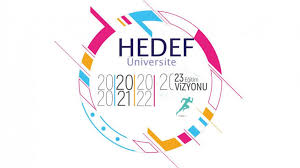 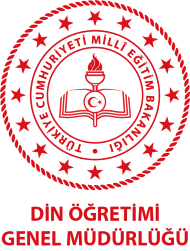 OCAK•         Okuldaki "Hedef 2021" koordinatörünün, kurum mebbis bilgileriyle sisteme kaydının yapılması.Bu işlemden sonra koordinatörün KTS'ye kendi mebbis bilgileri ile girişinin ve devamında; süreç takibinin koordinatör tarafından sağlanması.•         Okullarda akademik takip komisyonlarının belirlenmesi. Okul Akademik takip komisyonu tarafından “Lise Hazırlık Programı Yıllık Eylem Planı”nın oluşturulması.•         Hedef 2021 LGS hazırlık programının tanıtım çalışmalarının yapılması.a. Öğretmen bilgilendirme çalışması.b. Öğrenci bilgilendirme çalışması.c. Veli bilgilendirme çalışması.•         LGS Hazırlık Programıyla İlgili Afiş Broşür, Sosyal medya  Çalışmalarının Gerçekleştirilmesi•         Öğrenci Koçluk sisteminin hazırlanması•         KTS'de belirtilen aylık hedeflerin uygulanması ve ay sonunda sisteme rapor  girişinin yapılması.ŞUBAT         Ara tatil kamp planı hazırlanması         Ara tatil kamp planının uygulanması•         KTS'de belirtilen aylık hedeflerin uygulanması ve ay sonunda sisteme rapor  girişinin yapılması.MART•         LGS’de yer alan derslerin öğretmenleriyle toplantı yapılarak ders bazındaki özel sorunların tespit edilmesi ve gerekli tedbirlerin alınması.•         7. Sınıf öğrencilerinden başarılı olanların seçilerek, Hedef 2023 çalışma grupları oluşturulması. Düzenli olarak kazanım kavrama testleri uygulanması. Sonuçların analizedilerek eksiklerin tamamlanması.•         Hedef 2023 7. Sınıf çalışma gruplarının sınav sonuçlarının analizinin yapılması. Öğretmen ve velilerle analiz edilen sonuçların değerlendirilmesi•         Sınav performansı ile ilgili rehberlik servisi ile planlama (motivasyon videoları, sınav taktikleri vb.)         2020 LGS de 500 tam puan ile Türkiye 1. mezun öğrencimizin 8.sınıf öğrencileriyle buluşturulması•         Öğrencilere okul rehberlik servisi koordinesinde lise tanıtımı yapılması.•         Cumartesi günleri branş denemesi uygulanması (Matematik- Türkçe- Fen bilimleri) Deneme sonuçları ve değerlendirmenin aynı gün yapılıp çözümlerinin Pazar günü zoom üzerinden canlı anlatılması.•         Mart ayı ile haftada bir Cuma günü deneme uygulanması•         KTS'de belirtilen aylık hedeflerin uygulanması ve ay sonunda sisteme rapor  girişinin yapılması.NİSAN•         Öğrenci koçluğu çalışması yürüten öğretmenlerden değerlendirme dosyasının alınması.•         Haftada bir Cuma günü deneme yapılması•         2020 Lgs sınavında yüzde 1’lik dilime girmiş öğrencilerimizin 8.sınıflar ile buluşturulması.•         8.sınıflara yönelik önceki yıllarda lise sınavlarında çıkmış sorulardan oluşan seviye tespit sınavının yapılması.•         8. sınıf öğrencilerinin velilerine yönelik bilgilendirme seminerlerinin gerçekleştirilmesi. (8. sınıf öğrencilerinin sınav stresinin yönetilmesine dair bilgilendirici seminerler)•         KTS'de belirtilen aylık hedeflerin uygulanması ve ay sonunda sisteme rapor  girişinin yapılması.MAYIS•         Okullardaki rehberlik servislerinin sınav kaygısını azaltmaya yönelik öğrencilere seminerler düzenlemesi.•         Öğrencilerin en çok zorlandıkları kavram ve konularla ilgili destekleyici çalışmaların DYK’da uygulanması.         Haftada bir Cuma günü deneme yapılması.•         KTS'de belirtilen aylık hedeflerin uygulanması ve ay sonunda sisteme rapor  girişinin yapılması.HAZİRAN•         Sınava kadar olan sürede sosyal medya hesaplarından sınav esnasında yapılması ve yapılmaması gereken hususlara dikkat çekici videoların yayınlanması.•         Sınav sonrası, LGS 2021 sorularının çözüm videolarının ve sınav analizinin uzaktan eğitim kanalları ile öğrencilerle paylaşılması.•         Mesleki rehberlik kapsamında, tercih danışmanlığı faaliyetlerinin gerçekleştirilmesi.•         Yıl boyunca yapılan çalışmaların ve elde edilen sonuçların raporlaştırılması.•         KTS'de belirtilen aylık hedeflerin uygulanması ve ay sonunda sisteme rapor  girişinin yapılması.